Resource Opportunities Centre 
3rd Annual Volunteer Awards 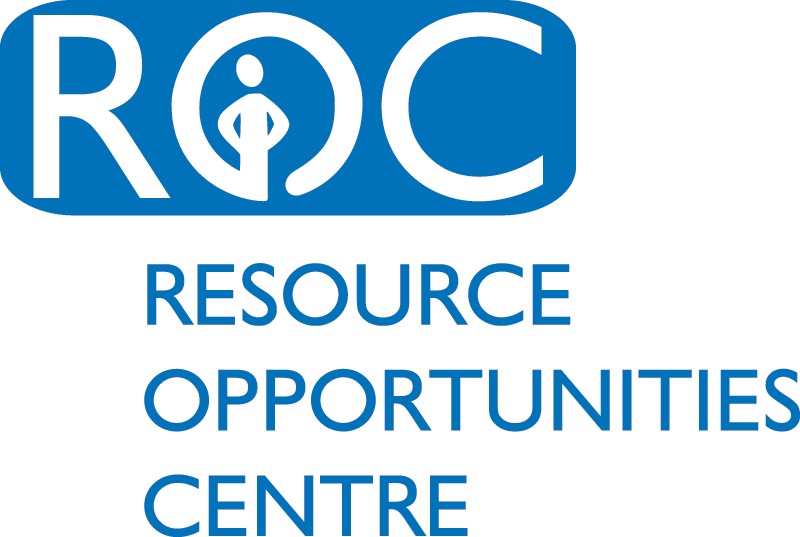 Nomination FormAll nominees will be considered for the Barb Allen Volunteer of the Year Award or the Wayne Hamilton ABC Volunteer Award and all nominees will be recognized at the Volunteer Celebration on Saturday, June 10, 2017 at the Prospect Road Community Centre.  Please review the criteria below and submit your nomination no later than Monday, May 22, 2017.                                              Instructions and CriteriaThe ROC recognizes the contributions volunteers make to the growth of all community groups and organizations.Our annual Volunteer Awards recognizes outstanding individuals who demonstrate commitment and active engagement throughout the Prospect Communities. Eligibility Adult, youth and group nominees must be active or recent volunteers in the Prospect Communities 
(Goodwood to West Dover inclusive).The nominees efforts must be voluntary and not paid. The nominee may be considered for a Volunteer Award on an annual basis. The nominee will only be considered for the Barb Allen Volunteer of the Year Award or the Wayne Hamilton ABC Volunteer Award once every 5 years. To view a list of past recipients, please visit www.prospectcommunities.com/volunteerawardsThe recipient of the Barb Allen Volunteer of the Year Award must demonstrate the following characteristics: 
 	- Demonstrates passion towards the organization they serve.       - Is an inspiration to others        - Demonstrates commitment and active engagement in community initiatives        - Possesses leadership qualities  The recipient of the Wayne Hamilton ABC Volunteer Award must demonstrate the following characteristics: 	- Strives to go Above & Beyond in the Community they serve (an ABC volunteer)	- Demonstrates passion towards helping others learn and grow 	- Has a passion for organization 
	- Is a self-starter and shows great initiative 	- Welcomes and respects new ideas and opinions Nomination InformationThe nomination form must be complete in its entirety and received no later than the deadline of May 22, 2017. Incomplete nominations forms will be disqualified.   Ensure to include the roles and responsibilities of the nominee in the organization(s) they serve.  Consider the impact they have made to the community at large. Nominations will be anonymously evaluated by impartial third parties. Be sure to include specific examples, personal comments and quotes to enhance your nomination.   Submit nomination forms no later than Monday, May 22, 2017 Mail/Deliver to: Attention: Jessica Morrissey 
Prospect Road Community Centre2141 Prospect RoadHatchet Lake, Nova Scotia B3T 1S1Email: volunteerawards@prospectcommunities.com Office Use Only: Candidate #_______    A. Nominee's Information (please print):Nomination Category: 	Youth		 Adult 	 GroupName:  		
*Please ensure the spelling is correct and printed clearly. Home Address:  ______________________________________________________________________________Community: __________________________________________________Postal code:  ____________________Nominee's Phone: (h) _________________________________     (c)____________________________________  Nominee's Email: ______________________________________________________________________________B. Nominator Information:Name:  		
*Please ensure the spelling is correct and printed clearly. Home Address:  ______________________________________________________________________________Community: __________________________________________________Postal code:  ____________________Nominator's Phone: (h) _________________________________     (c)____________________________________  Nominator's Email: ______________________________________________________________________________Signature: ___________________________________________________ Date: ___________________________Office Use Only: Candidate #_______    C. Nomination:*In point form, please explain why you feel the nominee deserves this award. Limit of 500 words. Please make reference to the Eligibility and Nomination Information section on Page 1. 